 Конспект урока по алгебре в 10 классе на тему: «Буквенные выражения».Выполнила: учитель математики МКОУ «Сулейбакентская СОШ»                                          Кабтарова Заира Запировна 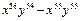 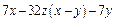 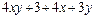 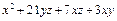 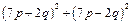 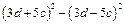 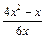 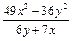 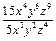 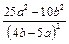 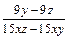 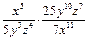 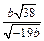 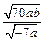 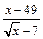 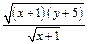 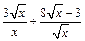 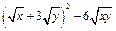 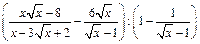 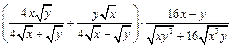 123456789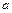 -2-2,1-2,30-4,8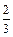 -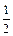 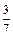 -1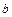 -3101-3,70-3-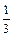 -1-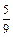 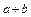 7,9-4,8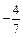 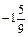 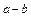 13,7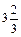 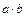 -21-2,3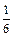 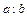 -2,30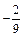 -Вариант 1Вариант 11. Разложите на множители1. Разложите на множители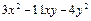 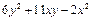 2. Упростите2. Упростите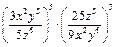 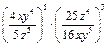 3. Упростите, если 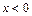 3. Упростите, если 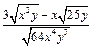 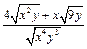 Вариант 1Вариант 11. Найдите наименьшее значение выражения .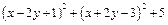 При каких значениях  и  это значение достигается?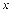 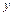 1. Найдите наибольшее значение выражения .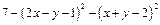 При каких значениях  и  это значение достигается?2. Найдите значение выражения , если 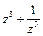 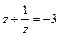 2. Найдите значение выражения , если 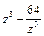 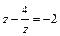 3. Найдите наибольшее значение выражения .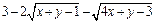 При каких значениях  и это значение достигается?3. Найдите наименьшее значение выражения .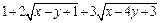 При каких значениях  и это значение достигается?